Propozycje Regionalnych Zawodów Jeździeckich 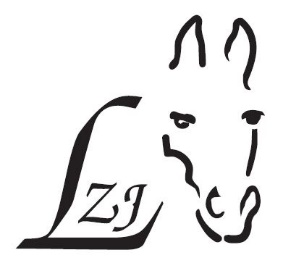 15-17.08.2019Organizator: Zielonogórski Związek Jeździecki, Lubuski Związek Jeździecki, ZKS DrzonkówOstateczny termin przyjmowania zgłoszeń: 13.08.2019Zgłoszeń prosimy dokonywać wyłącznie online na stronie:
https://zawodykonne.com/zawody/zksdrzonkow/W przypadku problemów technicznych prosimy o kontakt mailem: zks.zawody@gmai.comCzwartek: konkursy nr 11, 12, początek godz. 16.00,Piątek: konkursy 13, 14,
Sobota: konkursy 15, 16.Konkursy zawodów regionalnych odbywać się będą podczas zawodów ogólnopolskich ZO-B2* (PLJ).Przewodniczący Komitetu Organizacyjnego: Bogusław Sułkowski, Dyrektor Zawodów: Krzysztof Kaliszuk.Przewodniczący Komisji  Sędziowskiej: Stanisław Helak Członkowie Komisji  Sędziowskiej: Alicja Wilczyńska, Łukasz Ossowski,Sędzia WZJ: Olaf MaronGospodarz Toru:	Peter Mechold Asystent Gospodarza Toru: Jerzy Gontowiuk Szef Komisarzy: Waldemar PakulskiLekarz weterynarii zawodów: Katarzyna PakulskaPowiatowy lekarz weterynarii: Czesław Kochajkiewicz, tel.: 68 453 73 28Kowal:	Paweł Zmaczyński Uprawnieni do startu są:Stali członkowie zarejestrowani w LZJ, PZJ, zawodnicy zagraniczni zaproszeni przez organizatora i ze związków partnerskich z Niemiec.Organizator może przyjąć łącznie na zawody regionalne i ogólnopolskie 300 par.Pierwszeństwo przyjęcia zgłoszeń mają zawodnicy zrzeszeni w LZJ i zawodnicy niemieccy z partnerskiego obszaru wsparcia. Parkur: Hipodrom w Drzonkowie 50 x 95 m (podłoże piaskowe Equisystem)Rozprężalnia: 35 x 70 m (podłoże piaskowe Equisystem)Zarządzenia specjalneZawody będą rozgrywane zgonie z regulaminem PZJ.Konie zakwaterowane będą w boksach namiotowych i stajniach na obiektach WOSiR.Wpisowe: konkursy nr: 11, 13, 15 : 40 PLN za każdy start, konkursy nr 12, 14, 16 : 60 PLN za każdy start.Ostatecznych zmian można dokonać najpóźniej na godzinę przed rozpoczęciem danego konkursu.Za każdą zmianę dokonaną po upływie terminu zgłoszeń, pobierana będzie opłata w wysokości 50 PLN od każdego konkursu. Opłaty za boksy - 300 PLN z pierwszą ściółką (słoma), muszą być zapłacone przelewem na konto ZKS Drzonków równocześnie z wysłaniem zgłoszenia. Zgłoszenia niespełniające tego warunku nie zostaną przyjęte. W przypadku niezgłoszenia się na start nie przysługuje zwrot opłat za boksy.Numer konta ZKS Drzonków:95 1600 1462 0008 3677 4717 6135BGŻ PNB Paribas Oddział Zielona GóraPrzydział boksów odbędzie się 14.08.2019 w godzinach od 09:00 do 22:00 i 15.08.2019 od godziny 7:00.Organizator nie ponosi żadnej odpowiedzialności w razie wypadków i zachorowań zawodników, luzaków i koni jak również w przypadku, zniszczeń, pożarów i innych zdarzeń losowych oraz za kradzieże podczas zawodów.Podłączenie prądu do koniowozu na cały turniej: 120 PLN. Opłaty za prąd należy uiścić bezpośrednio po przyjeździe w biurze zawodów. Psy prosimy trzymać przez cały czas trwania zawodów na smyczy. Możliwe jest rozstawienie własnych namiotów na terenie campingu WOSiR-u. Opłata za namioty i przyczepy kampingowe wynosi 80 PLN.Podczas zawodów istnieje możliwość wyżywienia na terenie WOSiR.Toalety i prysznice dla zawodników i luzaków znajdują się na terenie campingu WOSiR.Zakwaterowanie: 	WOSiR Drzonków tel. 68 321 43 41 lub 68 321 43 10.		Hotelik „Pod sosnami” tel.: 68 327 50 70		„EuroHotelik” tel.: 68 321 40 06		„Villa Siesta” tel.: 68 327 50 78 		„Villa Jaśmin” tel.: 603 930 898Pozostałe hotele dostępne są w Zielonej Górze.Do wszystkich konkursów dopuszczone są również kuce. Zgodnie z obowiązującymi przepisami warunki techniczne szeregów będą dostosowane do wzrostu kuca pod warunkiem przesłania do organizatora - https://zawodykonne.com/zawody/zksdrzonkow/ - wraz ze zgłoszeniem konia do zawodów informacji o potrzebie dostosowania odległości.Konkursy skokowe:11. Konkurs Kl. L (zwykły - Art.: 238.2.1) (pula nagród: 500 zł)
Konie i kuce: 4-letnie i starsze.Wszystkie kategorie wiekowe, maksymalnie 3 konie dla każdego jeźdźcaWysokość przeszkód do 100 cm.Podział puli nagród według kolejności zajętych miejsc: 130, 100, 80, 60, 40, 30, 20 + 10 (do 25%)12. Konkurs Kl. P (dwufazowy - Art.: 274.1.5.3) (pula nagród: 600 zł)Konie i kuce: 5-letnie i starszeWszystkie kategorie wiekowe, maksymalnie 3 konie dla każdego jeźdźcaWysokość przeszkód do 110 cm.Podział puli nagród według kolejności zajętych miejsc: 150, 130, 100, 80, 60, 40, 30 + 15 (do 25%)13. Konkurs Kl. L (zwykły - Art.: 238.2.1) (pula nagród: 500 zł)Konie i kuce: 4-letnie i starszeWszystkie kategorie wiekowe, maksymalnie 3 konie dla każdego jeźdźcaWysokość przeszkód do 100 cm.Podział puli nagród według kolejności zajętych miejsc: 130, 100, 80, 60, 40, 30, 20 + 10 (do 25%)14. Konkurs Kl. P (zwykły - Art.: 238.2.1) (pula nagród: 700 zł)
Konie i kuce: 5-letnie i starsze.Wszystkie kategorie wiekowe, maksymalnie 3 konie dla każdego jeźdźcaWysokość przeszkód do 110 cm.Podział puli nagród według kolejności zajętych miejsc: 170, 140, 110, 90, 70, 60, 40, + 20 (do 25%)15. Konkurs Kl. L1 (zwykły - Art.: 238.2.1) (pula nagród: 700 zł)Konie i kuce: 4-letnie i starszeWszystkie kategorie wiekowe, maksymalnie 3 konie dla każdego jeźdźcaWysokość przeszkód do 105 cm.Podział puli nagród według kolejności zajętych miejsc: 170, 140, 110, 90, 70, 60, 40, + 20 (do 25%)16. Konkurs Kl. P1 (Konkurs o wzrastającym stopniu trudności - z Jokerem - Art.: 269) (pula nagród: 900 zł)Konie i kuce: 5-letnie i starszeWszystkie kategorie wiekowe, maksymalnie 3 konie dla każdego jeźdźcaWysokość przeszkód do 115 cm.Podział puli nagród według kolejności zajętych miejsc: 200, 160, 130, 110, 90, 80, 70 + 50 (do 25%)KODEKS POSTĘPOWANIA Z KONIEMI. Na wszystkich etapach treningu i przygotowań konia do startu wzawodach, dobro konia musi stać ponad wszelkimi innymiwymaganiami. Dotyczy to stałej opieki, metod treningu,starannego obrządku, kucia i transportu.II. Konie i jeźdźcy muszą być wytrenowani, kompetentnii zdrowi zanim wezmą udział w zawodach. Odnosi się to także dopodawania leków i środków medycznych, zabiegówchirurgicznych zagrażających dobru konia lub ciąży klaczy, orazdo przypadków nadużywania pomocy.III. Zawody nie mogą zagrażać dobru konia. Wymaga to zwróceniaszczególnej uwagi na teren zawodów, powierzchnię podłoża,pogodę, warunki stajenne, kondycję koni i ich bezpieczeństwo,także podczas podróży powrotnej z zawodów.IV. Należy dołożyć wszelkich starań, aby zapewnić koniom starannąopiekę po zakończeniu zawodów, a także humanitarnetraktowanie po zakończeniu kariery sportowej. Dotyczy towłaściwej opieki weterynaryjnej, leczenia obrażeń odniesionychna zawodach, spokojnej starości, ewentualnie eutanazji.V. Polski Związek Jeździecki usilnie zachęca wszystkie osobydziałające w sporcie jeździeckim do stałego podnoszenia swojejwiedzy oraz umiejętności